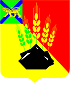 ДУМАМИХАЙЛОВСКОГО МУНИЦИПАЛЬНОГО РАЙОНА                                            Р Е Ш Е Н И Е 	   с. Михайловка25.09.2014г.	  	               № 574О плане работы Думы Михайловского муниципального района на 4 квартал 2014 года        Руководствуясь Уставом Михайловского муниципального района, Регламентом Думы Михайловского муниципального района, Дума Михайловского муниципального района       				          Р Е Ш И Л А:1. Утвердить план работы Думы Михайловского муниципального района на 4 квартал 2014 года (прилагается).2. Контроль за выполнением данного решения возложить на председателей постоянных депутатских комиссий и председателя Думы Михайловского муниципального района.3. Данное решение вступает в силу со дня его принятия.Председатель Думы Михайловскогомуниципального района                                                            В.В. ОстапецПлан работыДумы Михайловского муниципального районана 4 квартал  2014 годаПредседатель Думы Михайловскогомуниципального района                                                            В.В. Остапец№ п/пМероприятияДата проведенияДата проведенияОтветственныеВносят проекты решенийI.Нормотворческая  деятельность:1.Подготовка нормативно-правовых документовВесь периодВесь периодОстапец В.В.Мамедов Р.А.Родина С.АКрюкова  Ю.М.IIЗаседания Думы Михайловского муниципального района:              Заседания Думы Михайловского муниципального района:              Заседания Думы Михайловского муниципального района:              Заседания Думы Михайловского муниципального района:              Заседания Думы Михайловского муниципального района:              23 октября 2014 года23 октября 2014 года23 октября 2014 года23 октября 2014 года23 октября 2014 года23 октября 2014 года1.Утверждение структуры администрации  Михайловского муниципального района 23 октября 2014 года23 октября 2014 годаОстапец В.В.Ломовцев В.В.Демченко В.Н.Тен А.М.Авдои Д.Т.руководитель аппарата  2. Внесение изменений и дополнений в Устав Михайловского муниципального района23 октября 2014 года23 октября 2014 годаОстапец В.В.Ломовцев В.В.Демченко В.Н.Тен А.М.Авдои Д.Т.отдел  правового обеспечения 3.Об уточнение  бюджета  Михайловского МР на 2014 – 2016 годы 23 октября 2014 года23 октября 2014 годаОстапец В.В.Ломовцев В.В.Демченко В.Н.Тен А.М.Авдои Д.Т.управление финансов4.Об утверждении правил пользования водными объектами23 октября 2014 года23 октября 2014 годаОстапец В.В.Ломовцев В.В.Демченко В.Н.Тен А.М.Авдои Д.Т.Управление по вопросам градостроительства, земельных и имущественных  отношений27 ноября 2014 года27 ноября 2014 года27 ноября 2014 года27 ноября 2014 года27 ноября 2014 года27 ноября 2014 года5.Проект бюджета Михайловского МР на 2015-2017 годы в первом чтении27 ноября 2014 года27 ноября 2014 годаОстапец В.В.Ломовцев В.В.Демченко В.Н.Тен А.М.Авдои Д.Т.управление финансов6.Проект решения по земельному налогу на межселенных территориях в пределах Михайловского муниципального района на 2015 год. 27 ноября 2014 года27 ноября 2014 годаОстапец В.В.Ломовцев В.В.Демченко В.Н.Тен А.М.Авдои Д.Т.управление финансов7.Проект решения по   налогу на  имущество физических лиц межселенных территориях в пределах Михайловского муниципального района на 2015 год.27 ноября 2014 года27 ноября 2014 годаОстапец В.В.Ломовцев В.В.Демченко В.Н.Тен А.М.Авдои Д.Т.управление финансов8.Проект решения  по ЕНДВ для отдельных видов деятельности на 2015 год.27 ноября 2014 года27 ноября 2014 годаОстапец В.В.Ломовцев В.В.Демченко В.Н.Тен А.М.Авдои Д.Т.управление финансов9.Информация об исполнении бюджета Михайловского МР за 9 месяцев 2014 года27 ноября 2014 года27 ноября 2014 годаОстапец В.В.Ломовцев В.В.Демченко В.Н.Тен А.М.Авдои Д.Т.управление финансов 10.Проект бюджета Михайловского МР на 2015-2017 годы во втором   чтении27 ноября 2014 года27 ноября 2014 годаОстапец В.В.Ломовцев В.В.Демченко В.Н.Тен А.М.Авдои Д.Т.управление финансов25 декабря 2014 года25 декабря 2014 года25 декабря 2014 года25 декабря 2014 года25 декабря 2014 года25 декабря 2014 года 11.Проект  бюджета Михайловского МР на 2015-2017 годы  в третьем чтении25 декабря2014 года25 декабря2014 годаОстапец В.В.Ломовцев В.В.Демченко В.Н.Тен А.М.Авдои Д.Т.управление финансов 12.Об уточнении бюджета Михайловского МР на 2014 – 2016 годы  25 декабря2014 года25 декабря2014 годаОстапец В.В.Ломовцев В.В.Демченко В.Н.Тен А.М.Авдои Д.Т.управление финансов 13.О  прохождении   отопительного   сезона 2014-.г.25 декабря2014 года25 декабря2014 годаОстапец В.В.Ломовцев В.В.Демченко В.Н.Тен А.М.Авдои Д.Т.Отдел    жизнеобеспечения III.Заседания постоянных комиссий:1.Вопросы рассматриваются согласно планов работы комиссийпо плану работы комиссийпо плану работы комиссийпредседатели комиссий IVКонтроль за ходом выполнения решений Думы Михайловского муниципального района, принятых программоктябрь -декабрь2014 годаоктябрь -декабрь2014 годаОстапец В.В.Ломовцев В.В.Демченко В.Н.Тен А.М.Авдои Д.Т.V.Организационные мероприятия, методическая работа:V.Организационные мероприятия, методическая работа:V.Организационные мероприятия, методическая работа:V.Организационные мероприятия, методическая работа:V.Организационные мероприятия, методическая работа:V.Организационные мероприятия, методическая работа:1.Работа на территории избирательных округов с избирателями, главами поселений, муниципальными комитетами, оказание методической помощиРабота на территории избирательных округов с избирателями, главами поселений, муниципальными комитетами, оказание методической помощиПостоянноОстапец В.В.депутатыОстапец В.В.депутаты2.Организация работы Совета председателей представительных органов 1 и 2 уровняОрганизация работы Совета председателей представительных органов 1 и 2 уровняВесь периодОстапец В.В.Остапец В.В.3.Проведение заседания Совета представительных органов местного самоуправления Михайловского муниципального районаПроведение заседания Совета представительных органов местного самоуправления Михайловского муниципального районаПо графикуОстапец В.В.Остапец В.В.4.Работа,  по согласованию с депутатами, депутатского объединения фракции Всероссийской политической партии «Единая Россия», образованной в Думе Михайловского муниципального районаРабота,  по согласованию с депутатами, депутатского объединения фракции Всероссийской политической партии «Единая Россия», образованной в Думе Михайловского муниципального районаВесь периодОстапец В.В.Тен А.М.Остапец В.В.Тен А.М.5.Прием депутатами  избирателей в избирательных округах, работа с письмами, заявлениями гражданПрием депутатами  избирателей в избирательных округах, работа с письмами, заявлениями гражданПо графикуДепутатыДепутаты6. Прием избирателей, работа с письмами и заявлениями гражданПрием избирателей, работа с письмами и заявлениями гражданПостоянноАппарат ДумыАппарат Думы7.Работа с депутатами Краевого ЗАКСа Приморского краяРабота с депутатами Краевого ЗАКСа Приморского краявесьпериодОстапец В.В.Остапец В.В.8.Организация подготовки и проведения заседаний Думы ММР и постоянных комиссийОрганизация подготовки и проведения заседаний Думы ММР и постоянных комиссий1 раз в месяцАппарат ДумыАппарат Думы9.Подготовка страницы в газете «Вперед»: «Дума Михайловского муниципального района: проблемы, решения»Подготовка страницы в газете «Вперед»: «Дума Михайловского муниципального района: проблемы, решения»ВесьпериодОстапец В.В.Родина С.А.Крюкова Ю.М.Мамедов Р.А.Остапец В.В.Родина С.А.Крюкова Ю.М.Мамедов Р.А.10.Участие депутатов в краевых и районных мероприятиях Участие депутатов в краевых и районных мероприятиях По графикуДепутатыДепутаты11.Обмен опытом работы с представительными органами Приморского края.Обмен опытом работы с представительными органами Приморского края.По отдельному графику Остапец В.В.Остапец В.В.12.Заседание круглого стола по обсуждению закона Приморского края по способу формирования представительных органов местного самоуправления.Заседание круглого стола по обсуждению закона Приморского края по способу формирования представительных органов местного самоуправления.Октябрь- ноябрь 2014 г.Остапец В.В.Ломовцев В.В.Демченко В.Н.Тен А.М.Авдои Д.Т. Остапец В.В.Ломовцев В.В.Демченко В.Н.Тен А.М.Авдои Д.Т. 13.Проведение  депутатского часа по возникшим проблемам.Проведение  депутатского часа по возникшим проблемам.В день заседания Думы ММРОстапец В.В.Аппарат Думы Остапец В.В.Аппарат Думы 14.Освещение работы депутатов, представительных органов 1 и 2 уровня на своих округах на страницах газеты «Вперед»Освещение работы депутатов, представительных органов 1 и 2 уровня на своих округах на страницах газеты «Вперед»Весь периодДепутаты, редакция районной газеты «Вперед»Депутаты, редакция районной газеты «Вперед»